Page __  __ of _  ___Agency of Natural ResourcesAgency of Natural ResourcesAgency of Natural Resources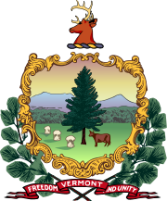 Innovative and Alternative Technology Models DocumentInnovative and Alternative Technology Models DocumentInnovative and Alternative Technology Models DocumentINNOVATIVE & ALTERNATIVE TECHNOLOGYINNOVATIVE & ALTERNATIVE TECHNOLOGYINNOVATIVE & ALTERNATIVE TECHNOLOGYINNOVATIVE & ALTERNATIVE TECHNOLOGYTechnology System NameModel NumberFlow Rate Capacity (gpd if applicable)Flow Rate Capacity (gpd if applicable)